Pressemeldung von MPDVBis Freitag die Smart Factory aus der Cloud installiertMPDV bietet all seine Produkte jetzt auch als Software as a Service (SaaS) an Mosbach, 01.12.2020 – Smart Factory Cloud Services heißt das neue Angebot, mit dem MPDV alle Produkte ab sofort auch als Software as a Service (SaaS) bereitstellt. In nur fünf Werktagen kann MPDV die Services liefern – für noch mehr Flexibilität beim Kunden, um schnell auf aktuelle Trends und Entwicklungen am Markt zu reagieren. Die Anwendungen werden online abgerufen. Für den Kunden entfällt der Betrieb im eigenen Rechenzentrum – und damit auch die Wartung und Pflege. Das Manufacturing Execution System (MES) HYDRA, das Advanced Planning and Scheduling System (APS) FEDRA und die Manufacturing Integration Plattform (MIP) von MPDV sind ab sofort als SaaS-Lösungen verfügbar. Damit ergeben sich für Anwender viele Vorteile: Migration, Betrieb, Wartung, Instandhaltung und das Thema Sicherheit der Server-Anwendungen übernimmt MPDV. Damit wird sichergestellt, dass das System immer auf dem aktuellen Stand ist. Interne Fixkosten, die sonst für eine on premise Lösung anfallen, sinken auf ein Minimum. „So kann sich der Kunde auf seine Produktion konzentrieren und im Shopfloor mit dem System arbeiten. Den Rest machen wir“, sagt Matthias March, Director Product Management bei MPDV. Dank vorinstallierter Schnittstellen sind die Systeme schnell und flexibel mit anderen Anwendungen im Unternehmen verbunden. Weitere Cloud-Softwaresysteme, wie zum Beispiel ein ERP, lassen sich mit dem Cloud Connector von MPDV ebenfalls einfach und schnell integrieren.(ca. 1.500 characters)Bildmaterial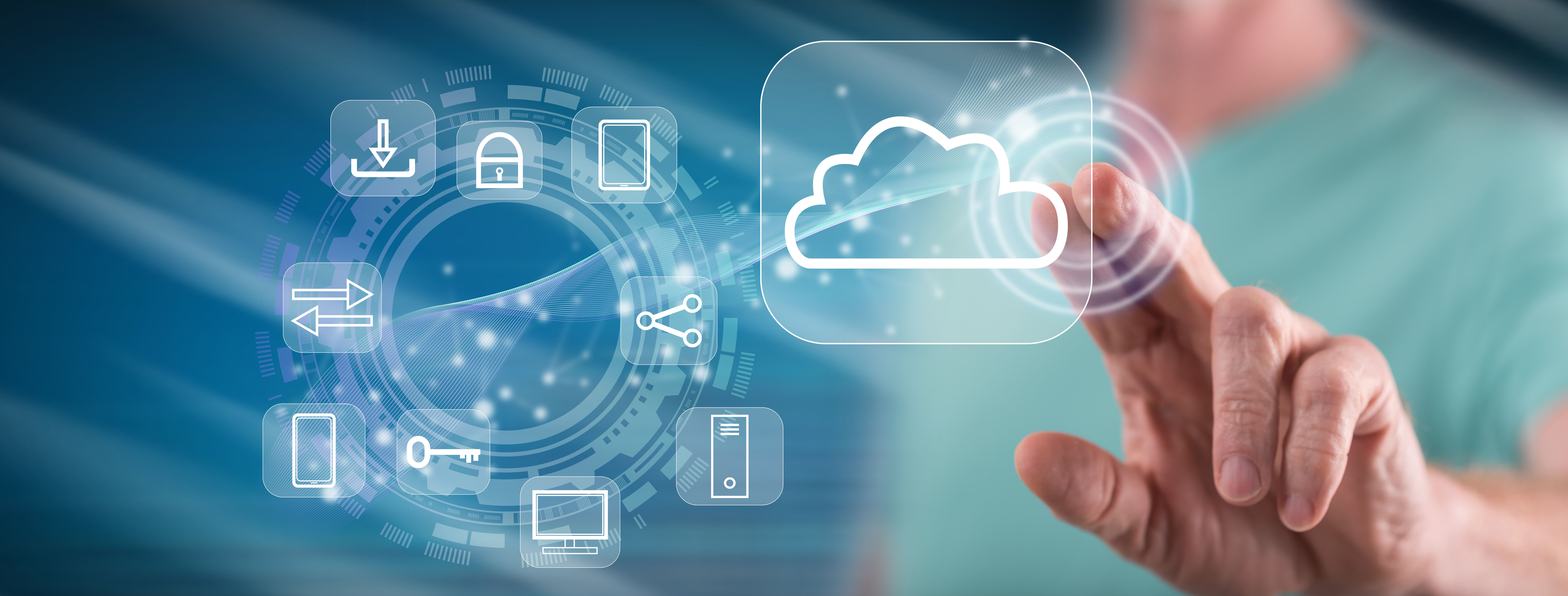 Smart Factory Cloud Services heißt das neue Angebot, mit dem MPDV alle Produkte ab sofort auch als Software as a Service (SaaS) bereitstellt. Bildquelle: Adobe StockKeywords / SchlagworteSoftware as a Service, SaaS, Smart Factory Cloud Services, Cloud, MPDV, Smart Factory, Fertigungs-ITÜber MPDVMPDV mit Hauptsitz in Mosbach ist der Marktführer für IT-Lösungen in der Fertigung. Mit mehr als 40 Jahren Projekterfahrung im Produktionsumfeld verfügt MPDV über umfangreiches Fachwissen und unterstützt Unternehmen jeder Größe auf ihrem Weg zur Smart Factory. Produkte von MPDV wie das Manufacturing Execution System (MES) HYDRA, das Advanced Planning and Scheduling System (APS) FEDRA oder die Manufacturing Integration Platform (MIP) ermöglichen es Fertigungsunternehmen, ihre Produktionsprozesse effizienter zu gestalten und dem Wettbewerb so einen Schritt voraus zu sein. In Echtzeit lassen sich mit den Systemen fertigungsnahe Daten entlang der gesamten Wertschöpfungskette erfassen und auswerten. Verzögert sich der Produktionsprozess, erkennen Mitarbeiter das sofort und können gezielt Maßnahmen einleiten. Täglich nutzen weltweit mehr als 900.000 Menschen in über 1.400 Fertigungsunternehmen die innovativen Softwarelösungen von MPDV. Dazu zählen namhafte Unternehmen aller Branchen. Die MPDV-Gruppe beschäftigt rund 500 Mitarbeiter an 13 Standorten in Deutschland, China, Luxemburg, Malaysia, der Schweiz, Singapur und den USA. Weitere Informationen unter www.mpdv.com. PressekontaktMPDV Mikrolab GmbH	Fon	+49 6261 9209-0Maren Sautner	Fax	+49 6261 18139Römerring 1	presse@mpdv.com 74821 Mosbach	www.mpdv.com 